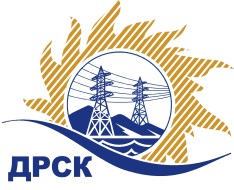 Акционерное Общество«Дальневосточная распределительная сетевая  компания»ПРОТОКОЛ № 288/УР-РЗакупочной комиссии по рассмотрению заявок открытого электронного запроса предложений на право заключения договора на выполнение работ «Капремонт ВЛ-0,4 кВ с.Н-Ильиновка, с.Коршуновка, с.Поярково от ТП № 10, с.Поярково от ТП № 23, с.Панино» для нужд филиала АО «ДРСК» «Амурские электрические сети» (закупка № 43 раздел 1.1. ГКПЗ 2017)ПРИСУТСТВОВАЛИ: члены постоянно действующей Закупочной комиссии АО «ДРСК»  2-го уровня.ВОПРОСЫ, ВЫНОСИМЫЕ НА РАССМОТРЕНИЕ ЗАКУПОЧНОЙ КОМИССИИ: О  рассмотрении результатов оценки заявок Участников.О признании заявок соответствующими условиям запроса предложений.О предварительной ранжировке заявок.О проведении переторжки.РЕШИЛИ:По вопросу № 1Признать объем полученной информации достаточным для принятия решения.Утвердить цены, полученные на процедуре вскрытия конвертов с предложениями участников открытого запроса предложений.По вопросу № 2Признать заявки ООО "ЭНЕРГОСИСТЕМА АМУР" (675000, Россия, Амурская область, г. Благовещенск, ул. Красноармейская, д. 102, литер А), ООО "ЭТК Энерготранс" (680054, г. Хабаровск, ул. Трехгорная 8), ООО "АСЭСС" ((Амурская область, г. Благовещенск) ул. 50 лет Октября 228), ООО "Электросервис" (ЕАО г. Биробиджан ул Миллера 8б), ООО "Спецсети" (675000, Россия, Амурская обл., г. Благовещенск, ул. Горького, д. 300, оф. 35), ООО "ЭНЕРГОСПЕЦСТРОЙ" (676244, Россия, Амурская обл., г. Зея, мкр. Светлый, д. 57, кв. 37), ООО "СтройАльянс" (675000, Россия, Амурская обл., г. Благовещенск, ул. Ленина, д. 196, корп. А, оф. 17) соответствующими условиям закупки.По вопросу № 3Утвердить предварительную ранжировку предложений Участников:По вопросу № 4Провести переторжку. Допустить к участию в переторжке предложения следующих участников: ООО "ЭНЕРГОСИСТЕМА АМУР" (675000, Россия, Амурская область, г. Благовещенск, ул. Красноармейская, д. 102, литер А), ООО "ЭТК Энерготранс" (680054, г. Хабаровск, ул. Трехгорная 8), ООО "АСЭСС" ((Амурская область, г. Благовещенск) ул. 50 лет Октября 228), ООО "Электросервис" (ЕАО г. Биробиджан ул Миллера 8б), ООО "Спецсети" (675000, Россия, Амурская обл., г. Благовещенск, ул. Горького, д. 300, оф. 35), ООО "ЭНЕРГОСПЕЦСТРОЙ" (676244, Россия, Амурская обл., г. Зея, мкр. Светлый, д. 57, кв. 37), ООО "СтройАльянс" (675000, Россия, Амурская обл., г. Благовещенск, ул. Ленина, д. 196, корп. А, оф. 17).  Определить форму переторжки: заочная.Назначить переторжку на 16.03.2017 в 15:00 час. (благовещенского времени).Место проведения переторжки: электронная торговая площадка www.b2b-energo.ru  Ответственному секретарю Закупочной комиссии уведомить участников, приглашенных к участию в переторжке, о принятом комиссией решенииОтветственный секретарь Закупочной комиссии  2 уровня АО «ДРСК»                                                  ____________________       М.Г.ЕлисееваЧувашова О.В.(416-2) 397-242г. Благовещенск«14» марта 2017№Наименование участника и его адресПредмет заявки на участие в запросе предложений1ООО "ЭНЕРГОСИСТЕМА АМУР" (675000, Россия, Амурская область, г. Благовещенск, ул. Красноармейская, д. 102, литер А)Заявка, подана 26.01.2017 в 04:00
Цена: 12 586 798,04 руб. (цена без НДС: 10 666 778,00 руб.)2ООО "ЭТК Энерготранс" (680054, г. Хабаровск, ул. Трехгорная 8)Заявка, подана 25.01.2017 в 14:09
Цена: 12 600 377,00 руб. (цена без НДС: 10 678 285,59 руб.)3ООО "АСЭСС" ((Амурская область, г. Благовещенск) ул. 50 лет Октября 228)Заявка: подана 26.01.2017 в 03:33
Цена: 13 190 235,88 руб. (цена без НДС: 11 178 166,00 руб.)4ООО "Электросервис" (ЕАО г. Биробиджан ул Миллера 8б)Заявка, подана 26.01.2017 в 03:20
Цена: 13 452 000,00 руб. (цена без НДС: 11 400 000,00 руб.)5ООО "Спецсети" (675000, Россия, Амурская обл., г. Благовещенск, ул. Горького, д. 300, оф. 35)Заявка, подана 26.01.2017 в 02:49
Цена: 13 488 493,86 руб. (цена без НДС: 11 430 927,00 руб.)6ООО "ЭНЕРГОСПЕЦСТРОЙ" (676244, Россия, Амурская обл., г. Зея, мкр. Светлый, д. 57, кв. 37)Заявка: подана 25.01.2017 в 11:21
Цена: 13 542 780,94 руб. (цена без НДС: 11 476 933,00 руб.)7ООО "СтройАльянс" (675000, Россия, Амурская обл., г. Благовещенск, ул. Ленина, д. 196, корп. А, оф. 17)Заявка, подана 26.01.2017 в 02:38
Цена: 13 548 760,00 руб. (цена без НДС: 11 482 000,00 руб.)Место в предварительной ранжировкеНаименование участника и его адресЦена заявки  на участие в закупке, руб.Балл по неценовой предпочтительности1 местоООО "ЭТК Энерготранс" (680054, г. Хабаровск, ул. Трехгорная 8)12 600 377,00 руб. (цена без НДС: 10 678 285,59 руб.)3,202 местоООО "АСЭСС" ((Амурская область, г. Благовещенск) ул. 50 лет Октября 228)13 190 235,88 руб. (цена без НДС: 11 178 166,00 руб.)3,203 местоООО "Электросервис" (ЕАО г. Биробиджан ул Миллера 8б)13 452 000,00 руб. (цена без НДС: 11 400 000,00 руб.)3,204 местоООО "ЭНЕРГОСПЕЦСТРОЙ" (676244, Россия, Амурская обл., г. Зея, мкр. Светлый, д. 57, кв. 37)13 542 780,94 руб. (цена без НДС: 11 476 933,00 руб.)3,205 местоООО "СтройАльянс" (675000, Россия, Амурская обл., г. Благовещенск, ул. Ленина, д. 196, корп. А, оф. 17)13 548 760,00 руб. (цена без НДС: 11 482 000,00 руб.)3,206 местоООО "ЭНЕРГОСИСТЕМА АМУР" (675000, Россия, Амурская область, г. Благовещенск, ул. Красноармейская, д. 102, литер А)12 586 798,04 руб. (цена без НДС: 10 666 778,00 руб.)1,107 местоООО "Спецсети" (675000, Россия, Амурская обл., г. Благовещенск, ул. Горького, д. 300, оф. 35)13 488 493,86 руб. (цена без НДС: 11 430 927,00 руб.)1,10